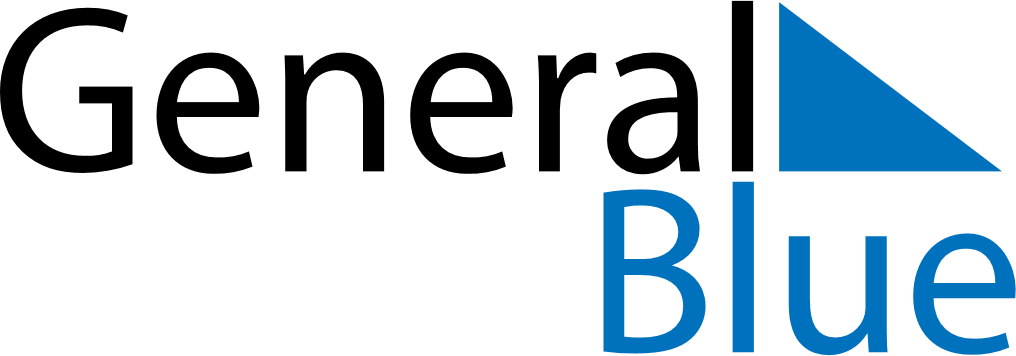 July 2024July 2024July 2024July 2024July 2024July 2024Tses, Karas, NamibiaTses, Karas, NamibiaTses, Karas, NamibiaTses, Karas, NamibiaTses, Karas, NamibiaTses, Karas, NamibiaSunday Monday Tuesday Wednesday Thursday Friday Saturday 1 2 3 4 5 6 Sunrise: 7:35 AM Sunset: 6:07 PM Daylight: 10 hours and 32 minutes. Sunrise: 7:35 AM Sunset: 6:08 PM Daylight: 10 hours and 33 minutes. Sunrise: 7:35 AM Sunset: 6:08 PM Daylight: 10 hours and 33 minutes. Sunrise: 7:35 AM Sunset: 6:08 PM Daylight: 10 hours and 33 minutes. Sunrise: 7:35 AM Sunset: 6:09 PM Daylight: 10 hours and 34 minutes. Sunrise: 7:34 AM Sunset: 6:09 PM Daylight: 10 hours and 34 minutes. 7 8 9 10 11 12 13 Sunrise: 7:34 AM Sunset: 6:10 PM Daylight: 10 hours and 35 minutes. Sunrise: 7:34 AM Sunset: 6:10 PM Daylight: 10 hours and 35 minutes. Sunrise: 7:34 AM Sunset: 6:10 PM Daylight: 10 hours and 36 minutes. Sunrise: 7:34 AM Sunset: 6:11 PM Daylight: 10 hours and 36 minutes. Sunrise: 7:34 AM Sunset: 6:11 PM Daylight: 10 hours and 37 minutes. Sunrise: 7:34 AM Sunset: 6:12 PM Daylight: 10 hours and 38 minutes. Sunrise: 7:33 AM Sunset: 6:12 PM Daylight: 10 hours and 38 minutes. 14 15 16 17 18 19 20 Sunrise: 7:33 AM Sunset: 6:13 PM Daylight: 10 hours and 39 minutes. Sunrise: 7:33 AM Sunset: 6:13 PM Daylight: 10 hours and 40 minutes. Sunrise: 7:33 AM Sunset: 6:13 PM Daylight: 10 hours and 40 minutes. Sunrise: 7:32 AM Sunset: 6:14 PM Daylight: 10 hours and 41 minutes. Sunrise: 7:32 AM Sunset: 6:14 PM Daylight: 10 hours and 42 minutes. Sunrise: 7:32 AM Sunset: 6:15 PM Daylight: 10 hours and 43 minutes. Sunrise: 7:31 AM Sunset: 6:15 PM Daylight: 10 hours and 43 minutes. 21 22 23 24 25 26 27 Sunrise: 7:31 AM Sunset: 6:16 PM Daylight: 10 hours and 44 minutes. Sunrise: 7:31 AM Sunset: 6:16 PM Daylight: 10 hours and 45 minutes. Sunrise: 7:30 AM Sunset: 6:17 PM Daylight: 10 hours and 46 minutes. Sunrise: 7:30 AM Sunset: 6:17 PM Daylight: 10 hours and 47 minutes. Sunrise: 7:29 AM Sunset: 6:18 PM Daylight: 10 hours and 48 minutes. Sunrise: 7:29 AM Sunset: 6:18 PM Daylight: 10 hours and 49 minutes. Sunrise: 7:28 AM Sunset: 6:19 PM Daylight: 10 hours and 50 minutes. 28 29 30 31 Sunrise: 7:28 AM Sunset: 6:19 PM Daylight: 10 hours and 51 minutes. Sunrise: 7:27 AM Sunset: 6:20 PM Daylight: 10 hours and 52 minutes. Sunrise: 7:27 AM Sunset: 6:20 PM Daylight: 10 hours and 53 minutes. Sunrise: 7:26 AM Sunset: 6:21 PM Daylight: 10 hours and 54 minutes. 